Overview The Unified Improvement Plan (UIP) is intended to provide districts and schools with a consistent format to capture improvement planning efforts that streamline state and federal planning requirements and increase student learning.  CDE developed the Quality Criteria rubric to offer guidance for creating high quality improvement plans and to establish the criteria for state and local review of district level UIPs, especially for districts on the accountability clock (i.e., Priority Improvement, Turnaround).  The criteria in this document sit in the “meets expectation” column of the rubric.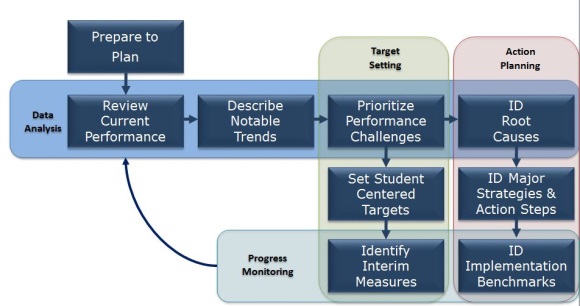 General DirectionsAccess the pre-populated report through the UIP Online System
 (https://cdeapps.cde.state.co.us/index.html) to determine the district’s unique accountability and program requirements. Examine the “Big Five” Guiding Questions, note their alignment with the UIP and determine which they need to address, based on previous CDE feedback (if any). Use the Meets Expectations and Meets Expectations at a High Level columns to guide the process.The Big Five Guiding QuestionsThe “Big Five” are five guiding questions that outline the major concepts of the improvement planning process.  The questions build upon each other and facilitate alignment across the entire plan.  Does the plan: □  Investigate the most critical performance areas and prioritize the most urgent performance challenges? □  Identify root causes that explain the magnitude of the performance challenges? □  Identify evidence-based major improvement strategies that have likelihood to eliminate the root causes?□  Present a well-designed action plan for implementing the major improvement strategies to bring about dramatic improvement? □  Include elements that effectively monitor the impact and progress of the action plan? StructureOrganized by the “Big Five,” the various plan elements are further defined and include questions that if addressed, lead to a well-developed improvement plan.  Most of these questions blend best practice and accountability requirements.  Districts should aim for meeting the criteria in the two far right columns (Meets Expectations and Meets Expectations at a High Level).  The most effective plans build a case that remains coherent across each section of the plan, rather than simply addressing each section independently.  Those requirements that only apply to some districts are labeled separately at the end of each section.  Greyed out sections will not be reviewed by CDE during the current school year.  Crosswalk between the “Big Five,” Sections of the Planning Process and Tabs within the Online UIPDistrict QC Rubric             Quality Criteria Rubric for Evaluating District Unified Improvement Plans (UIPs)Big Five QuestionSection of Planning Process(see flow map graphic)UIP Online TabUIP Online TabBig Five QuestionSection of Planning Process(see flow map graphic)Main TabSub Tab□  Does the plan investigate the most critical performance areas and prioritize the most urgent performance challenges?Gather and Organize DataReview PerformanceDescribe Notable TrendsPrioritize Performance ChallengesSection III: Data NarrativeBrief DescriptionPrior Year TargetsCurrent PerformanceTrend AnalysisPriority Performance Challenges□  Does the plan identify root causes that explain the magnitude of performance challenges?Identify Root CausesSection III: Data NarrativeRoot Causes□  Does the plan identify root causes that explain the magnitude of performance challenges?Identify Root CausesSection IV: Action PlansRoot Causes□  Does the plan identify evidenced-based major improvement strategies that are likely to eliminate the root causes? Identify Major Improvement StrategiesSection IV: Action PlansMajor Improvement Strategies□  Does the UIP present a well-designed action plan for implementing the major improvement strategies to bring about dramatic improvement? Identify Major Improvement StrategiesIdentify Action StepsSection IV: Action PlansMajor Improvement StrategiesPlanning Form□  Does the plan include elements that effectively monitor the impact and progress of the action plan?Set Performance TargetsIdentify Interim MeasuresIdentify Implementation BenchmarksSection IV: Action PlansSchool Target SettingPlanning Form❶❶Does the plan investigate the most critical performance areas and prioritize the most urgent performance challenges?
Applicable Plan Elements: Data Narrative, Notable Trends, Priority Performance ChallengesDoes the plan investigate the most critical performance areas and prioritize the most urgent performance challenges?
Applicable Plan Elements: Data Narrative, Notable Trends, Priority Performance ChallengesDoes the plan investigate the most critical performance areas and prioritize the most urgent performance challenges?
Applicable Plan Elements: Data Narrative, Notable Trends, Priority Performance ChallengesDoes the plan investigate the most critical performance areas and prioritize the most urgent performance challenges?
Applicable Plan Elements: Data Narrative, Notable Trends, Priority Performance Challenges❶❶Does Not Meet ExpectationsPartially Meets ExpectationsMeets ExpectationsMeets Expectations at a High LevelBrief DescriptionDemographics and ContextDoes not include a description of district’s context.Includes an incomplete description of district demographics and relevant contextual information about district and community.Includes a description of district’s demographics and relevant contextual information about district and community.Includes a thorough and compelling data narrative that can be used as a model for other districts.Brief DescriptionStakeholder Input and InvolvementDoes not include a description of who was involved in development of the UIP.Provides limited information about who was involved in development of the UIP or stakeholders have only been consulted.Describes a variety of stakeholders (including teachers and the District Accountability Committee) that have been involved in development of the UIP in a meaningful way.Includes a thorough and compelling data narrative that can be used as a model for other districts.Current PerformanceCurrent PerformanceDoes not include an explanation of district’s current performance.Describes district’s current performance relative to just one set of expectations (e.g. local, state, or federal expectations).Includes an explanation of the district’s current performance relative to local, state and federal expectations (e.g. DPF, ESSA).Includes a thorough and compelling data narrative that can be used as a model for other districts.Current PerformancePrevious Performance TargetsDoes not include an explanation of district’s current performance.Includes previous year’s performance targets but does not include any reflection and does connect to current plan.Includes a reflection on previous improvement efforts and attainment of performance targets that provides a basis for the current plan.Includes a thorough and compelling data narrative that can be used as a model for other districts.Notable TrendsTrend StatementsDoes not include, or trend statements have significant issues.  Example:  Multiple measures or metrics in one statement (e.g., %P&A to MSS).  Example:  Trends are outdated (e.g., does not include most recent year).Includes partially developed statements that consistently miss key elements (e.g., measure, metrics, disaggregated groups, trend direction, years, comparison point).Consistently describes both positive and negative trends for performance, including key elements (e.g., measure, metric, disaggregated groups, trend direction, years, and comparison point) as appropriate for available n-counts.Includes a thorough and compelling data narrative that can be used as a model for other districts.Notable TrendsTrend AnalysisDoes not include, or trend statements have significant issues.  Example:  Multiple measures or metrics in one statement (e.g., %P&A to MSS).  Example:  Trends are outdated (e.g., does not include most recent year).Identifies trends that do not provide a clear picture of the district’s data story.Includes trends that are at the appropriate level of detail given the district’s context.Includes a thorough and compelling data narrative that can be used as a model for other districts.Notable TrendsData SourcesDoes not include, or trend statements have significant issues.  Example:  Multiple measures or metrics in one statement (e.g., %P&A to MSS).  Example:  Trends are outdated (e.g., does not include most recent year).Uses only one data source (e.g., CMAS, local interim assessment).Includes multiple data sources with an explanation of the sources that were included or excluded for analysis.Includes a thorough and compelling data narrative that can be used as a model for other districts.❶ cont.❶ cont.Does the plan investigate the most critical performance areas and prioritize the most urgent performance challenges?
Applicable Plan Elements: Data Narrative, Notable Trends, Priority Performance ChallengesDoes the plan investigate the most critical performance areas and prioritize the most urgent performance challenges?
Applicable Plan Elements: Data Narrative, Notable Trends, Priority Performance ChallengesDoes the plan investigate the most critical performance areas and prioritize the most urgent performance challenges?
Applicable Plan Elements: Data Narrative, Notable Trends, Priority Performance ChallengesDoes the plan investigate the most critical performance areas and prioritize the most urgent performance challenges?
Applicable Plan Elements: Data Narrative, Notable Trends, Priority Performance Challenges❶ cont.❶ cont.Does Not Meet ExpectationsPartially Meets ExpectationsMeets ExpectationsMeets Expectations at a High LevelPriority Performance Challenges (PPC)Identification of PPCsDoes not identify PPCs or PPCs have significant issues.  Example:  PPCs focused on adult actions.  Example:  PPCs listed as needs or next steps.Identifies PPCs focused on student performance, but not at the appropriate magnitude or lacks focus (e.g., five PPCs).Identifies no more than three student-centered performance challenges describing strategic focus for the district at the appropriate magnitude.Includes a thorough and compelling data narrative that can be used as a model for other districts.Priority Performance Challenges (PPC)RationaleDoes not identify PPCs or PPCs have significant issues.  Example:  PPCs focused on adult actions.  Example:  PPCs listed as needs or next steps.Provides a vague or weak rationale for prioritizing the PPCs.Provides a rationale for prioritizing the challenges.Includes a thorough and compelling data narrative that can be used as a model for other districts.Priority Performance Challenges (PPC)Alignment to TrendsDoes not identify PPCs or PPCs have significant issues.  Example:  PPCs focused on adult actions.  Example:  PPCs listed as needs or next steps.Includes a plausible PPC but lacks corresponding trend statements or any supporting data.Priority Performance Challenges are aligned to trend analysis.Includes a thorough and compelling data narrative that can be used as a model for other districts.Priority Performance Challenges (PPC)Address IndicatorsDoes not identify PPCs or PPCs have significant issues.  Example:  PPCs focused on adult actions.  Example:  PPCs listed as needs or next steps.Includes indicators that partially address where the system is not meeting expectations.Priority Performance Challenges address indicators where the system is not meeting expectationsIncludes a thorough and compelling data narrative that can be used as a model for other districts.Additional Requirements for Some Districts in Data Narrative, Notable Trends, Priority Performance ChallengesAdditional Requirements for Some Districts in Data Narrative, Notable Trends, Priority Performance ChallengesAdditional Requirements for Some Districts in Data Narrative, Notable Trends, Priority Performance ChallengesAdditional Requirements for Some Districts in Data Narrative, Notable Trends, Priority Performance ChallengesAdditional Requirements for Some Districts in Data Narrative, Notable Trends, Priority Performance ChallengesAdditional Requirements for Some Districts in Data Narrative, Notable Trends, Priority Performance ChallengesOn WatchSustained Improvement(Prior Targets)No reflection on previous effortsA vague reference to impacts from previous improvement efforts. Reflection on improvement efforts demonstrate understanding of changes to support sustained or accelerated improvement. Provides a thorough response to the program requirement that can be used as a model for other districts.Late on the clock Year 4 or laterPrior year targets and previous effortsDoes not include a reference to previous efforts.A general reference of efforts undertaken. Does not describe gaps in needs or insights from implementation.Includes a description of previous actions to address identified challenges and their degree of effectiveness (e.g., successes, gaps). This may include required Turnaround actions. Provides a thorough response to the program requirement that can be used as a model for other districts.EASI Grant
For grantees within Exploration or Offered ServicesIntegration of evaluationDoes not include reference to the diagnostic, planning or implementation efforts.References that a diagnostic review, pathway planning or implementation processes took place, but does not integrate results into the plan.Includes updates to the data analysis and priority performance challenges based on the results of the diagnostic review, pathway planning or pathway implementation process.Provides a thorough response to the program requirement that can be used as a model for other districts.Gifted EducationPrior Years TargetDoes not include a description of progress toward previously identified targets. There may an incomplete or unclear description of results. Describes the performance of gifted education students compared to previously identified targets.Provides a thorough response to the program requirement that can be used as a model for other districts.Gifted EducationPerformance Challenge Does not provide a clear priority challenge for gifted education students.  There is an incomplete or unclear description of performance needs of gifted students.  Explicitly identifies for gifted education a student-centered performance challenge describing a strategic focus for district improvement efforts, either as a part of a larger district challenge or exclusively for gifted education students. Provides a thorough response to the program requirement that can be used as a model for other districts.❶ cont.❶ cont.Does the plan investigate the most critical performance areas and prioritize the most urgent performance challenges?
Applicable Plan Elements: Data Narrative, Notable Trends, Priority Performance ChallengesDoes the plan investigate the most critical performance areas and prioritize the most urgent performance challenges?
Applicable Plan Elements: Data Narrative, Notable Trends, Priority Performance ChallengesDoes the plan investigate the most critical performance areas and prioritize the most urgent performance challenges?
Applicable Plan Elements: Data Narrative, Notable Trends, Priority Performance ChallengesDoes the plan investigate the most critical performance areas and prioritize the most urgent performance challenges?
Applicable Plan Elements: Data Narrative, Notable Trends, Priority Performance Challenges❶ cont.❶ cont.Does Not Meet ExpectationsPartially Meets ExpectationsMeets ExpectationsMeets Expectations at a High Level21st Century Community Learning Centers
For granteesAnalysis of Student Needs (Trends, PPCs)Does not include a description of how the district identified needs and how they are met through the 21st CCLC out-of-school time programming.Provides a vague or incomplete description of the needs and how they are met through the 21st CCLC out-of-school time programming.Includes a description of how the district identified, through its comprehensive needs assessment, how to meet the needs of its students through 21st CCLC out-of-school time programming. Provides a thorough response to the program requirement that can be used as a model for other districts.ESSA Comprehensive Schools and Targeted/ Additional Targeted SchoolsSupport for identified schools (Data Analysis or Action Planning)Does not include a description of how the district is supporting low performing schools to exit the ESSA school improvement designation and how it is monitoring implementation of the school’s plan.Provides a vague or partial description of how the district is supporting low performing schools to exit the ESSA school improvement designation and how it is monitoring implementation of the school’s plan. Includes a description of how the district is supporting low performing schools to exit the ESSA school improvement designation and how it is monitoring implementation of the school’s plan. ❷❷Does the plan identify root causes which explain the magnitude of the performance challenges?Applicable Plan Elements:  Data Narrative, Root CausesDoes the plan identify root causes which explain the magnitude of the performance challenges?Applicable Plan Elements:  Data Narrative, Root CausesDoes the plan identify root causes which explain the magnitude of the performance challenges?Applicable Plan Elements:  Data Narrative, Root CausesDoes the plan identify root causes which explain the magnitude of the performance challenges?Applicable Plan Elements:  Data Narrative, Root Causes❷❷Does Not Meet ExpectationsPartially Meets ExpectationsMeets ExpectationsMeets Expectations at a High LevelRoot Cause AnalysisIdentification of RCsDoes not identify root causes or the root causes have significant issues.  Example:  Focus is not aimed at systems level, weak rationale, and no connection to performance challenges.Selects root causes that do not fully meet definition (e.g., under control of district, aimed at the systems level, addresses underlying reason for student performance).Identifies root causes that meet the definition (e.g., under control of district, aimed at the systems level, addresses underlying reason for student performance).Includes a thorough and convincing root cause analysis that can be used as a model for other districts.Root Cause AnalysisRC Alignment with PPC and with MISDoes not identify root causes or the root causes have significant issues.  Example:  Focus is not aimed at systems level, weak rationale, and no connection to performance challenges.Associates root cause(s) with PPC(s) but will not likely lead to its resolution or are so broad the resulting plan lacks focus.  Associates each root cause with at least one Priority Performance Challenge that it has a likelihood of addressing and is specific enough that it provides enough focus for the resulting action plan.Includes a thorough and convincing root cause analysis that can be used as a model for other districts.Root Cause AnalysisVerification ProcessDoes not identify root causes or the root causes have significant issues.  Example:  Focus is not aimed at systems level, weak rationale, and no connection to performance challenges.Includes a vague or incomplete verification process (e.g., only one data source, lacks conclusion drawn from data analysis).  May list same root cause for multiple years without progress or re-examination.References multiple and current data sources (e.g. process data, perception data) used to select and verify root causes.Includes a thorough and convincing root cause analysis that can be used as a model for other districts.Root Cause AnalysisRoot Cause ProcessDoes not identify root causes or the root causes have significant issues.  Example:  Focus is not aimed at systems level, weak rationale, and no connection to performance challenges.Describes the root cause process, but does not provide enough detail to fully understand the rationale or ensure inclusion of stakeholders.Explains how root causes were identified, including stakeholder involvement and the rationale for selecting the root cause.Includes a thorough and convincing root cause analysis that can be used as a model for other districts.Additional Requirements for Some Districts in Root Cause AnalysisAdditional Requirements for Some Districts in Root Cause AnalysisAdditional Requirements for Some Districts in Root Cause AnalysisAdditional Requirements for Some Districts in Root Cause AnalysisAdditional Requirements for Some Districts in Root Cause AnalysisAdditional Requirements for Some Districts in Root Cause AnalysisEASI Grant
For grantees within Exploration or Offered ServicesIdentification of Systems Needs of SchoolDoes not reference analysis as a result of activities approved through the EASI application as expected.Provides an incomplete or unconnected systems analysis as a result of exploration work through EASI grant participation.Provides an integrated systems analysis as a result of exploration work through EASI grant participation.Provides a through response to the program requirement that can be used as a model for other districts.Late on the clock Year 4 or laterReassessment of RCs Over TimeRoot causes are problematic and do not address past CDE feedback.  Refers to the same root cause as in previous plans without critical re-examination.  The description does not fully respond to past CDE feedback.  Root cause analysis reflects a current examination of causes.Provides a through response to the program requirement that can be used as a model for other districts.Course Taking AnalysisAnalysis of course taking patterns Does not include an analysis of course taking patterns by disaggregated groups.Includes an analysis of student course taking patterns, but it is incomplete (e.g., does not examine by disaggregated groups).Includes an analysis of student course taking patterns by disaggregated groups.❷ cont.❷ cont.Does the plan identify root causes which explain the magnitude of the performance challenges?Applicable Plan Elements:  Data Narrative, Root CausesDoes the plan identify root causes which explain the magnitude of the performance challenges?Applicable Plan Elements:  Data Narrative, Root CausesDoes the plan identify root causes which explain the magnitude of the performance challenges?Applicable Plan Elements:  Data Narrative, Root CausesDoes the plan identify root causes which explain the magnitude of the performance challenges?Applicable Plan Elements:  Data Narrative, Root Causes❷ cont.❷ cont.Does Not Meet ExpectationsPartially Meets ExpectationsMeets ExpectationsMeets Expectations at a High LevelEarly Learning Needs Assessment 
For K-3 serving districts on clockEarly Learning Needs AssessmentDoes not include a reference to an Early Childhood needs assessment. References a need assessment generally but does not provide an analysis of the needs assessment or summarize needs, or is not specific to schools with a priority improvement or turnaround plan type. Describes an analysis of the needs assessment that considers the required elements and provides an indication of what the district is doing with the results, specifically with schools with a priority improvement or turnaround plan type.Provides a through response to the program requirement that can be used as a model for other districts.EASI Grant
For grantees (as appropriate for Exploration and Offered Services)Identification of Systems Needs of DistrictDoes not reference analysis as a result of activities approved through the EASI application as expected.Provides an incomplete or unconnected systems analysis as a result of exploration work through EASI grant participation.Provides an integrated systems analysis as a result of exploration work through EASI grant participation.❸❸Does the plan identify evidence-based major improvement strategies that are likely to eliminate the root causes?Applicable Plan Elements: Major Improvement StrategiesDoes the plan identify evidence-based major improvement strategies that are likely to eliminate the root causes?Applicable Plan Elements: Major Improvement StrategiesDoes the plan identify evidence-based major improvement strategies that are likely to eliminate the root causes?Applicable Plan Elements: Major Improvement StrategiesDoes the plan identify evidence-based major improvement strategies that are likely to eliminate the root causes?Applicable Plan Elements: Major Improvement Strategies❸❸Does the plan identify evidence-based major improvement strategies that are likely to eliminate the root causes?Applicable Plan Elements: Major Improvement StrategiesDoes the plan identify evidence-based major improvement strategies that are likely to eliminate the root causes?Applicable Plan Elements: Major Improvement StrategiesDoes the plan identify evidence-based major improvement strategies that are likely to eliminate the root causes?Applicable Plan Elements: Major Improvement StrategiesDoes the plan identify evidence-based major improvement strategies that are likely to eliminate the root causes?Applicable Plan Elements: Major Improvement Strategies❸❸Does Not Meet ExpectationsPartially Meets ExpectationsMeets ExpectationsMeets Expectations at a High LevelMajor Improvement StrategiesEvidence-Based StrategiesDoes not identify major improvement strategies or the strategies have significant issues.  Example:  Rationale for selection, evidence base, alignment to root cause are missing and the overall strategy is weak.Provides some evidence or rationale for the effectiveness of the selected MIS, but it is incomplete.Identifies Major Improvement Strategies that are clearly defined, evidence-based and provides rationale for why this strategy is a good fit for the school.Identifies high leverage major improvement strategies that can be used as a model for other districts.Major Improvement StrategiesAlignment to root causesDoes not identify major improvement strategies or the strategies have significant issues.  Example:  Rationale for selection, evidence base, alignment to root cause are missing and the overall strategy is weak.Offers a loose or incomplete connection between MIS and root causes.  May list same MIS for multiple years without progress or re-examination.Includes strategies that align and respond to identified root causes.Identifies high leverage major improvement strategies that can be used as a model for other districts.Major Improvement StrategiesStrength of MISDoes not identify major improvement strategies or the strategies have significant issues.  Example:  Rationale for selection, evidence base, alignment to root cause are missing and the overall strategy is weak.Identifies strategies that are broad and not achievable in two years. Provides a vague case for impacting student outcomes.Identifies strategies that address the magnitude of the identified Priority Performance Challenges and have a likelihood of resolving the root cause(s).Identifies high leverage major improvement strategies that can be used as a model for other districts.Additional Requirementsfor Some Districts in Major Improvement StrategiesAdditional Requirementsfor Some Districts in Major Improvement StrategiesAdditional Requirementsfor Some Districts in Major Improvement StrategiesAdditional Requirementsfor Some Districts in Major Improvement StrategiesAdditional Requirementsfor Some Districts in Major Improvement StrategiesAdditional Requirementsfor Some Districts in Major Improvement StrategiesAccountability Clock Strategies
For districts on clockLikelihood of successLacks urgency and does not identify MIS that will result in adequate change in performance.Provides an incomplete plan that has a loose connection to changing performance enough to exit the district from the accountability clock within a reasonable timeframe.Conveys a sense of urgency and has a likelihood of resulting in adequate change in performance for the district to exit the accountability clock within a reasonable timeframe.Provides a thorough response to the program requirement that can be used as a model for other districts.Accountability Clock Strategies
For districts on clockTurnaround strategy
For Turnaround Does not identify a state-required turnaround strategy or lacks detail on selected strategy.Identifies a required turnaround strategy, but does not include detail in the action plan.Identifies a state-required turnaround strategy and details within the action plan that are aligned to the needs identified in the data narrative.Provides a thorough response to the program requirement that can be used as a model for other districts.❹❹Does the plan present a well-designed plan for implementing the major improvement strategies to bring about dramatic improvement?Applicable Plan Elements: Action PlanDoes the plan present a well-designed plan for implementing the major improvement strategies to bring about dramatic improvement?Applicable Plan Elements: Action PlanDoes the plan present a well-designed plan for implementing the major improvement strategies to bring about dramatic improvement?Applicable Plan Elements: Action PlanDoes the plan present a well-designed plan for implementing the major improvement strategies to bring about dramatic improvement?Applicable Plan Elements: Action Plan❹❹Does Not Meet ExpectationsPartially Meets ExpectationsMeets ExpectationsMeets Expectations at a High LevelAction PlansAlignment to MISDoes not include action steps or they are so limited that readers cannot understand what is needed for implementation of MIS.  Provides loose alignment between action steps and MIS.Aligns action steps to Major Improvement Strategies.Identifies high leverage action steps that can be used as a model for other districts.Action PlansSpecific and Reasonable Action StepsDoes not include action steps or they are so limited that readers cannot understand what is needed for implementation of MIS.  Describes theoretical activities or ongoing activities rather than specific tasks to achieve MIS; provides a sequence that is not logical.Lists action steps that are thorough, attainable and can be completed within the designated time frame.Identifies high leverage action steps that can be used as a model for other districts.Action PlansTwo-Year Action PlanDoes not include action steps or they are so limited that readers cannot understand what is needed for implementation of MIS.  Outlines an action plan that spans less than two years.Guides plan implementation for at least two academic years.Identifies high leverage action steps that can be used as a model for other districts.Action PlansAssigned ResourcesDoes not include action steps or they are so limited that readers cannot understand what is needed for implementation of MIS.  Assigns some resources (e.g., personnel, funds) but at too broad a level to carry out actions.Assigns adequate resources (e.g., personnel, funds) necessary to implement action steps.Identifies high leverage action steps that can be used as a model for other districts.Additional Requirements for Some Districts in Action StepsAdditional Requirements for Some Districts in Action StepsAdditional Requirements for Some Districts in Action StepsAdditional Requirements for Some Districts in Action StepsAdditional Requirements for Some Districts in Action StepsAdditional Requirements for Some Districts in Action StepsREAD Act
Strategies to Address K-3 Reading Does not include strategies that address the K-3 students identified as having significant reading deficiencies.Includes some reading strategies, but it is not evident that they will have meaningful impact for K-3 students identified as having significant reading deficiencies.Includes strategies that address K-3 students identified as having significant reading deficiencies.Provides a thorough response to the program requirement that can be used as a model for other districts.READ Act
Instructional Literacy Program ReportingDoes not identify K-3 instructional literacy programs and/or assessments.Identifies some K-3 instructional literacy programs and/or assessments but not all.Identifies all K-3 instructional literacy programs (i.e., core, supplemental, intervention programs, READ Act assessments).Provides a thorough response to the program requirement that can be used as a model for other districts.READ Act
Professional Development Plan (for districts that use READ Act and/or Early Literacy Grant funding for professional development)Does not provide a description of the READ professional development plan.Includes some of the required elements of the READ professional development plan.Provides a READ professional development plan that includes all required elements (e.g., targeted, scientifically-based research, aligned with instruction).Provides a thorough response to the program requirement that can be used as a model for other districts.❹ cont.❹ cont.Does the plan present a well-designed plan for implementing the major improvement strategies to bring about dramatic improvement?Applicable Plan Elements: Action PlanDoes the plan present a well-designed plan for implementing the major improvement strategies to bring about dramatic improvement?Applicable Plan Elements: Action PlanDoes the plan present a well-designed plan for implementing the major improvement strategies to bring about dramatic improvement?Applicable Plan Elements: Action PlanDoes the plan present a well-designed plan for implementing the major improvement strategies to bring about dramatic improvement?Applicable Plan Elements: Action Plan❹ cont.❹ cont.Does Not Meet ExpectationsPartially Meets ExpectationsMeets ExpectationsMeets Expectations at a High LevelOn WatchSustained ImprovementThere is little or loose connection to previous improvement efforts. Actions reflect a general theme from previous improvement efforts. Action steps reflect alignment and urgency building upon previous improvement efforts that moved the school off the clock. Student Course Taking Report
CDE will not check until TSDL Collection reopens.Action to address Inequities in course taking patternsDoes not include action steps to address identified patterns of disparities in disaggregated groups taking challenging coursework.Includes vague steps to address significant disparities in disaggregated groups taking challenging coursework, but it is not clear that those steps will have an impact.Includes action steps to address identified patterns of significant disparities in disaggregated groups taking challenging coursework.21st Century Community Learning Centers
For granteesAligned program activitiesDoes not include action steps specific to 21st CCLC program activities.Includes vague or limited action steps specific to 21st CCLC program activities that align to district’s overall action plan.Includes action steps specific to 21st CCLC program activities that align to district’s overall action plan.Provides a thorough response to the program requirement that can be used as a model for other districts.21st Century Community Learning Centers
For granteesFamily Engagement StrategiesDoes not include action steps specific to 21st CCLC program family engagement and learning strategies.Includes vague or limited action steps specific to 21st CCLC program family engagement and learning strategies that align with the district’s action plan.Includes action steps specific to 21st CCLC program family engagement and learning strategies that align with the district’s action plan.Provides a thorough response to the program requirement that can be used as a model for other districts.21st Century Community Learning Centers
For grantees21st Century Learning SkillsDoes not include action steps focused on 21st Century Learning Skills (e.g., STEM, Literacy).Includes vague or limited action steps focused on 21st Century Learning Skills and provides a limited description about how 21st CCLC out-of-district program activities support and loosely align with action steps.Includes action steps focused on 21st Century Learning Skills (e.g., STEM, Literacy) and provides a description about how 21st CCLC out-of-district program activities support and align with the action steps.Provides a thorough response to the program requirement that can be used as a model for other districts.EASI Grant
For grantees within District Design and Led and Offered ServicesAligned Action PlanDoes not reference activities approved through the EASI application as expected.Action steps provide a vague or incomplete alignment with activities approved through the EASI grant.Action steps provide alignment with activities approved through the EASI grant.Provides a thorough response to the program requirement that can be used as a model for other districts.Gifted EducationActions to Support Gifted Students Does not identify actions that will explicitly support the needs of gifted education students. Provides a vague or misaligned approach to meeting the performance needs of gifted education students. Describes an explicit approach to meet the performance needs of gifted education students.❺❺Does the plan include elements to effectively monitor the impact and progress of the action plan?Applicable Plan Elements: Targets, Interim Measures, Implementation BenchmarksDoes the plan include elements to effectively monitor the impact and progress of the action plan?Applicable Plan Elements: Targets, Interim Measures, Implementation BenchmarksDoes the plan include elements to effectively monitor the impact and progress of the action plan?Applicable Plan Elements: Targets, Interim Measures, Implementation BenchmarksDoes the plan include elements to effectively monitor the impact and progress of the action plan?Applicable Plan Elements: Targets, Interim Measures, Implementation Benchmarks❺❺Does Not Meet ExpectationsPartially Meets ExpectationsMeets ExpectationsMeets Expectations at a High LevelPerformance TargetsMeasures and MetricsDoes not include annual performance targets or is missing big sections (e.g., provides achievement but not graduation targets).Lists targets that do not specify measures or do not specify metrics.Specifies the measure (assessment method) and metric (standard of measurement).Identifies a thorough progress monitoring plan that can be used as a model for other districts.Performance TargetsAlignment to PPCsDoes not include annual performance targets or is missing big sections (e.g., provides achievement but not graduation targets).Provides targets that are not aligned to identified PPCs.Identifies targets that address Priority Performance Challege(s).Identifies a thorough progress monitoring plan that can be used as a model for other districts.Performance TargetsQuality of TargetDoes not include annual performance targets or is missing big sections (e.g., provides achievement but not graduation targets).Lists targets that are general and not likely to be attainable.  The district will likely not meet state expectations in a reasonable timeframe. Provides targets that are specific, ambitious, yet attainable.  The timeframe is reasonable.Identifies a thorough progress monitoring plan that can be used as a model for other districts.Interim MeasuresMeasures and Metrics No plan for checking student performance throughout district year or interim measures are off mark.  Example:  Measures reference system or adult behaviors.Names interim measure but consistently lacks metrics.Specifies interim measure that names student measure (assessment method) and metric (standard of measurement).Identifies a thorough progress monitoring plan that can be used as a model for other districts.Interim MeasuresAlignment to TargetNo plan for checking student performance throughout district year or interim measures are off mark.  Example:  Measures reference system or adult behaviors.Lists interim measures with an inconsistent or unclear relationship to annual target.Aligns interim measure to corresponding annual target.Identifies a thorough progress monitoring plan that can be used as a model for other districts.Interim MeasuresQuality of Interim MeasuresNo plan for checking student performance throughout district year or interim measures are off mark.  Example:  Measures reference system or adult behaviors.Lists interim measures but it is not clear student progress can be assessed more than once a district year or provides vague expectations for student progress.Lists interim measures with a schedule that specifies expected student progress multiple times a year.Identifies a thorough progress monitoring plan that can be used as a model for other districts.Implementation BenchmarksAlignment to MISDoes not include benchmarks to monitor implementation progress or benchmarks are off mark.  Example:  Written as targets or student performance expectations or action steps.Lists implementation benchmark(s) without a clear relationship to the MIS.Each Major Improvement Strategy has at least one aligned implementation benchmark.Identifies a thorough progress monitoring plan that can be used as a model for other districts.Implementation BenchmarksQuality of Implementation BenchmarksDoes not include benchmarks to monitor implementation progress or benchmarks are off mark.  Example:  Written as targets or student performance expectations or action steps.Includes implementation benchmarks that use a checklist approach, rather than assessing effectiveness.  It may not be clear that implementation can be assessed or mid-course corrections made.Provides benchmarks that enable staff to determine whether implementation of Major Improvement Strategies are occurring in an effective manner and allows for mid-course adjustments that change practice.Identifies a thorough progress monitoring plan that can be used as a model for other districts.❺ cont.❺ cont.Does the plan include elements to effectively monitor the impact and progress of the action plan?Applicable Plan Elements: Targets, Interim Measures, Implementation BenchmarksDoes the plan include elements to effectively monitor the impact and progress of the action plan?Applicable Plan Elements: Targets, Interim Measures, Implementation BenchmarksDoes the plan include elements to effectively monitor the impact and progress of the action plan?Applicable Plan Elements: Targets, Interim Measures, Implementation BenchmarksDoes the plan include elements to effectively monitor the impact and progress of the action plan?Applicable Plan Elements: Targets, Interim Measures, Implementation Benchmarks❺ cont.❺ cont.Does Not Meet ExpectationsPartially Meets ExpectationsMeets ExpectationsMeets Expectations at a High LevelAdditional Requirements for Some Districts in Progress MonitoringAdditional Requirements for Some Districts in Progress MonitoringAdditional Requirements for Some Districts in Progress MonitoringAdditional Requirements for Some Districts in Progress MonitoringAdditional Requirements for Some Districts in Progress MonitoringAdditional Requirements for Some Districts in Progress MonitoringREAD Act
READ Act Targets (SRD)Does not specify target(s) for reducing number of students who have significant reading deficiencies.Includes reading target(s), but does not focus on reducing number of students who have significant reading deficiencies.Specifies target(s) for reducing number of students who have significant reading deficiencies.Provides a thorough response to the program requirement that can be used as a model for other districts.READ Act
READ Act Targets (Grade Level Expectations)Does not specify target(s) to ensure that each student achieves grade level expectations in reading by end of grade 3.Includes reading target(s), but does not ensure that each student achieves grade level expectations by end of grade 3.Specifies target(s) to ensure that each student achieves grade level expectations in reading by end of grade 3.Provides a thorough response to the program requirement that can be used as a model for other districts.READ Act
READ Act Interim AssessmentsDoes not reference interim assessments that are aligned with K-3 literacy targets.References interim assessments that are aligned with K-3 literacy targets in an incomplete way.References interim assessments that are aligned with K-3 literacy targets.Provides a thorough response to the program requirement that can be used as a model for other districts.EASI Grant
For grantees within District Design, Led, Offered Services Evaluation plan There is no implementation monitoring plan of approved EASI activities.Implementation benchmarks provide a vague or incomplete strategy to monitor activities approved through the EASI grant.Includes implementation benchmarks that describe how the school will monitor implementation of activities approved in the EASI grant. Provides a thorough response to the program requirement that can be used as a model for other districts.Gifted EducationGifted Education TargetsDoes not provide targets for gifted education students. Provides unclear or misaligned targets for gifted education students. Describes annual performance targets for gifted education students.Provides a thorough response to the program requirement that can be used as a model for other districts.Gifted EducationGifted Education Interim MeasuresDoes not provide interim measures for gifted education students. Provides unclear or misaligned interim measures to targets for gifted education students. Describes interim measures aligned to annual performance targets for gifted education students. Provides a thorough response to the program requirement that can be used as a model for other districts.